Substance name:	trichloroethylene						Reviewer:  Will Forest, 3/11/09CAS:  79-01-06		MW:  131.4		Synonyms:	TCE; trichloroethene; trichlor; triMolecular formula:  C2HCl3		Structural formula:  CHCl=CCl2Conversion:  1 ppm = 5.37 mg/M3	and	1 mg/M3 = 0.19 ppm             at 25 oC and 760 mm/HgVapor pressure = 77 torr (about 100,000 ppm) at 25 oCPhysical characteristics at room temp:  volatile colorless liquidSpecial physical characteristics if any:  vapor density = 4.5 (air = 1)Flammability and other hazards:  combustion products include phosgene, HCl, and perhaps dioxin-like compoundsUses/applications:  solvent – primarily in degreasing, also in the rubber and paper industries and in adhesives; ingredient in some pesticidesStandards and RecommendationsTitle 8 PEL:		25 ppm; 100 ppm STEL; 300 ppm ceilingACGIH TLV (2007):   10 ppm; 25 ppm STELNIOSH REL (1996):    25 ppm (except 2 ppm 60-minute “ceiling” during anesthetic use)Other OELs:  WEEL (none?), MAK (none?)Organizational assessmentsIARC (1995):  Probable Human Carcinogen 
(sufficient animal evidence, limited human evidence)NTP (11th Report, 2005):  Reasonably Anticipated to be a Human Carcinogen
(sufficient animal evidence, limited human evidence)EPA (2001):  Highly Likely to Produce Cancer in Humans,   or   B1 Probable Human Carcinogen
(sufficient animal evidence, limited human evidence), depending on guidelines usedEuropean Union:  Category 2(substances which should be regarded as if they are carcinogenic to man)Prop 65 (1988):  Known to Cause CancerOEHHA NSRLs:       80 g/day (inhalation); 50 g/day (oral)OEHHA Inhalation Unit Risk:        .002 (mg/m3)-1OEHHA Inhalation Slope Factor:   .007 (mg/kg/day)-1 (revised down from .01 on 12/20/02)OEHHA Oral Slope Factor:  0.013 (mg/kg-day)-1 (revised from .0153 (mg/kg-day)-1on 9/24/03)OEHHA Chronic REL:  0.1 ppm = 0.6 mg/m3, based on eye irritation, drowsiness, heart palpitations, cough, weakness, and dizziness in workers (Vandervort & Polnkoff, 1973)OEHHA Public Health Goal (1999):  .0008 mg/L (i.e., .8 ppb)DHS MCL (updated 2004):  .005 mg/L (i.e., 5 ppb – the federal MCL)Peer-reviewed journal articles and other studiesKrishnadasan 2007nested case-control prostate cancer study in American aerospace workers; 362 cases, 1805 matched controls, 1950-1992; job-exposure matrix exposure assessmentlow-TCE-exposure group had OR 1.3; high-exposure group OR 2.1, significant; positive trend, p=.02Bruning 2003German hospital-based case-control study; 134 renal cell cancer (RCC) cases and 401 controlsexposure was self-assessed and job history was analyzed, using expert-based exposure informationOR 1.80 (CI 1.01-3.20) for longest-held job in TCE-exposing industriesOR 5.57 (CI 2.33-13.32) any exposure in “metal degreasing”OR 3.71 (CI 1.80-7.54) self-reported narcotic symptoms, indicative of peak exposuresSun 2007cohort study on breast cancer; 23-year follow-up; 286 cases63,982 female former workers at a Taiwanese electronics factory, 1973-1997, compared to gen’l populationSIR close to 1SIR 1.38 (1.11-1.70) for cohort first employed before 1974SIR 1.62 for 10 years of employmentCharbotel 2006French case-control renal cell cancer study; 86 cases and 316 controls matched for age and genderthree types of exposure assessment:  exposure for at least one job period (minimum 1 year); cumulative dose (ppm TCE * years in job period); and exposure to peaks. OR = 2.16 (1.02-4.60) for high cumulative dosesdose-response relationshipOR for highest exposure 2.73 (1.06-7.07)after adjusting for exposure to cutting fluids, ORs remained high but were not significantRaaschou-Nielsen 2003cohort study of 40,049 blue-collar workers in 347 Danish companies, 1968-1997 SIRs for total cancer 1.1 (1.04, 1.12) in men and 1.2 (1.14, 1.33) in womenSIRs for non-Hodgkin's lymphoma and renal cell carcinoma 1.2 (1.0, 1.5) and 1.2 (0.9, 1.5), respectivelySIRs increased with duration of employment, and elevated standardized incidence ratios were limited to workers first employed before 1980 for non-Hodgkin's lymphoma and before 1970 for renal cell carcinomaSIR for esophageal adenocarcinoma 1.8 (1.2, 2.7); higher in companies with the highest probability of TCE exposureIn a subcohort of 14,360 presumably highly exposed workers, the SIRs for non-Hodgkin's lymphoma, renal cell carcinoma, and esophageal adenocarcinoma were 1.5 (95% CI: 1.2, 2.0), 1.4 (95% CI: 1.0, 1.8), and 1.7 (95% CI: 0.9, 2.9), respectively.Hansen 2001cancer incidence study; 803 Danish workers; historical files of individual air and urinary measurements of TCE exposureSIR for cancer overall not elevatedSIR = 3.5 for non-Hodgkin's lymphoma in men, significantSIR = 4.2 for cancer of the esophagus in men, significantSIR = 3.8 for cervical cancer in women, significantno clear dose-response relationshipno increased risk for kidney cancerZhao 2005retrospective cancer incidence and mortality cohort studies of 6,107 male aerospace workersemployed for at least two years between 1950 and 1980, followed up until 2001exposure to TCE and other substances assessed by job exposure matrix (none, low, medium, or high)RR = 4.90 (1.23 - 19.6) for kidney cancer incidence in high exposure groupRR = 1.87 (0.56 - 6.20) for kidney cancer incidence in medium exposure groupP = 0.023 for kidney cancer incidence trendRR = 2.03 (0.50 - 8.32) for kidney cancer mortality in high exposure groupRR = 1.43 (0.49 - 4.16) for kidney cancer mortality in medium exposure groupP = 0.307 for kidney cancer mortality trendRR = 1.98 (0.93 - 4.22) for bladder cancer incidence in high exposure groupDubosq 2005case study; 51-year-old man with renal cell carcinoma and a history of TCE abuseHEAC Health-based assessment and  recommendationMost sources agree that TCE should be considered a probable human carcinogen, based on considerable human as well as extensive animal evidence.  OEHHA’s inhalation No Significant Risk Level, calculated to induce one excess cancer per 100,000 persons exposed full-time for a lifetime, is 80 g/day.  Here’s one way to describe the calculation of a workplace exposure limit that should pose a 1/1000 risk:To go from risk of 1/100,000 to risk of 1/1000:80 g/day * 100  =  8000 g/day, or  8 mg/dayTo condense that lifetime daily exposure into a working lifetime daily exposure:8 mg/day * 70/40 (years/lifetime) * (52/50 weeks/year) * 7/5 (days/week)   =   20.384 mg/dayAssuming inhalation of 10 m3/day:20.384 mg/day / 10 m3/day  =  2.0384 mg/m3By the conversion factor:2.0384 mg/m3 * 1 ppm/5.37 mg/m3  =  0.38 ppmThus, linear calculation from the OEHHA NSRL indicates that the working lifetime exposure associated with a 1/1000 cancer risk is 0.38 ppm.From OEHHA’s inhalation Unit Risk Factor of .002 (mg/m3)-1, I did this comparable calculation:Working lifetime exposure / lifetime exposure  =  40/70 * 50/52 * 5/7 * 10/20  =  0.196Working lifetime fraction * Unit Risk Factor  =  .196 * .002 (mg/m3)-1  =  .000392 (mg/m3)-1By the conversion factor,   .000392 (mg/m3)-1  =  .002105 ppm-1So, the PEL for a cancer risk level of 1/1000 is   .001 / .002105 ppm-1  =  .475 ppmOEHHA’s Chronic REL is based on a worker LOAEL, with an average exposure (for “approximately 100 ‘affected employees’”) of 32 ppm, 8 hours/day, 5 days/week, over an 8-year period.  OEHHA used uncertainty factors of 10 for the use of a LOAEL, and 10 for intraspecies variation, for a cumulative uncertainty factor of 100.  OEHHA transformed the exposure periods to environmental periods, but since we’re looking at workplace exposure we don’t need to; we simply divide the 32-ppm exposure by 100, giving 0.32 ppm.  HEAC Reviewer responses to comments of the Halogenated Solvents Industy Alliance (HSIA) on TCE cancer risk assessment in their letter of May 23, 2008  (icon link may take a few seconds to appear below):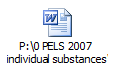 Usage information:High Volume Chemical, over a million pounds per year produced (~6 million pounds per year released or disposed of on-site or off-site, per TRI)Measurement information OSHA Method  -  Lists reliable limit of quantitation at 0.81 ug/sample or 0.013 ppm (13 ppb) in a 240 minute sample   http://www.osha.gov/dts/sltc/methods/mdt/mdt1001/1001.htmlNIOSH Manual of Analytical Methods 1022 – estimated LOD 0.01 mg/sample translates to 0.067 ppm (67 ppb) in the maximum recommended 30 liter sample at 0.2 liter/minute flow ratehttp://www.cdc.gov/niosh/nmam/pdfs/1022.pdfReferences cited or reviewedU.S. National Academy of Sciences (NAS). 2006. Assessing Human Health Risks of Trichloroethylene – Key Scientific Issues. Committee on Human Health Risks of Trichloroethylene, National Research Council.http://books.nap.edu/catalog.php?record_id=11707OEHHA.  May 2005.  Technical Support Document for Describing Available Potency Factors.  pp. B-525 - B-533.http://www.oehha.org/air/hot_spots/pdf/May2005Hotspots.pdfOEHHA.  May 2008.  Proposition 65  Levels:  No Significant Risk Levels for Carcinogens and Maximum Allowable Dose Levels for Chemicals Causing Reproductive Toxicity.   http://www.oehha.org/prop65/pdf/2008MayStatusReport.pdf Environmental Protection Agency (USEPA).  2001.  Trichloroethylene Health Risk Assessment: Synthesis and Characterization (External Review Draft)http://cfpub.epa.gov/ncea/cfm/recordisplay.cfm?deid=23249Trichloroethylene Health Risks – State of the Science. Environmental Health Perspectives Supplements Volume 108, Number S2, May 2000.http://www.ehponline.org/docs/2000/suppl-2/toc.htmlIARC. Dry Cleaning, Some Chlorinated Solvents and Other Industrial Chemicals. In: IARC Monographs on the Evaluation of Carcinogenic Risks to Humans, Vol 63. Lyon:International Agency for Research on Cancer, 1995. National Toxicology Program (NTP). 2005. Trichloroethylene, in the 11th Annual Report on Carcinogens.http://ntp.niehs.nih.gov/ntp/roc/eleventh/profiles/s180tce.pdfAgency for Toxic Substances and Disease Registry (ATSDR). 1997. Toxicological Profile for Trichloroethylene.http://www.atsdr.cdc.gov/toxprofiles/tp19.pdfOEHHA.  Trichloroethylene Chronic Toxicity Summary.http://www.oehha.ca.gov/air/chronic_rels/pdf/79016.pdfOEHHA. 1999. Public Health Goal for Trichloroethylene In Drinking Water.http://www.oehha.org/water/phg/pdf/tce_f.pdf Air Resources Board. 1990. Proposed Identification of Trichloroethylene as a Toxic Air Contaminant.http://www.oehha.ca.gov/air/toxic_contaminants/pdf1/trichloroethylene.pdfNIOSH Safety and Health Topic:  Trichloroethylene.  Web page.http://www.cdc.gov/niosh/topics/trichloroethylene/NIOSH. 1996. Trichloroethylene IDLH Documentation.http://198.246.98.21/niosh/idlh/79016.htmlLappé and Chalfin.  Identifying Toxic Risks Before and During Pregnancy:  A Decision Tree and Action Plan.  A Report to the March of Dimes.  April 15, 2002.  http://environmentalcommons.org/cetos/articles/MoDFinalReport.pdfKrishnadasan et al.  Nested case-control study of occupational chemical exposures and prostate cancer in aerospace and radiation workers.  Am J  Med. 2007, May; 50(5):383-90.  Sung TI; Chen PC; Jyuhn-Hsiarn Lee L; Lin YP; Hsieh GY; Wang JD.  Increased standardized incidence ratio of breast cancer in female electronics workers.  BMC Public Health. 2007; 7(147):102.Bruning T; Pesch B; Wiesenhutter B; Rabstein S; Lammert M; Baumuller A; Bolt HM.  Renal cell cancer risk and occupational exposure to trichloroethylene: results of a consecutive case-control study in .  Am J  Med. 2003, Mar; 43(3):274-85.Raaschou-Nielsen O Hansen J McLaughlin JK Kolstad H Christensen JM Tarone RE Olsen JH.  Cancer risk among workers at Danish companies using trichloroethylene: a cohort study.  Am J Epidemiol. 2003, Dec 15; 158(12):1182-92.Hansen J; Raaschou-Nielsen O; Christensen JM; Johansen I; McLaughlin JK; Lipworth L; Blot WJ; Olsen JH.  Cancer incidence among Danish workers exposed to trichloroethylene.  J Occup Environ Med. 2001, Feb; 43(2):133-9.Charbotel B; Fevotte J; Hours M; Martin JL; Bergeret A.  Case-control study on renal cell cancer and occupational exposure to trichloroethylene. Part II: Epidemiological aspects.  Ann Occup Hyg. 2006, Nov; 50(8):777-87.Zhao Y; Krishnadasan A; Kennedy N; Morgenstern H; Ritz B.  Estimated Effects of Solvents and Mineral Oils on Cancer Incidence and Mortality in a Cohort of Aerospace Workers.  American Journal of Industrial Medicine 2005, 48:249-258.Dubosq F; Linke C; Cardot V; Meria P; Desgrandchamps F; Teillac P.  [Renal cell carcinoma and trichloroethylene].  Prog Urol. 2005, Jun; 15(3):525-8.